.Intro: 32 counts.[1-8]	TRIPLE RIGHT, ROCK, RETURN –  1/4 TURN RIGHT SHUFFLE, 1/4 TURN RIGHT CHASSE[9-16]	WEAVE 1/4 RIGHT - FORWARD 1/4 RIGHT, CROSS & CROSS[17-24]	SIDE, HOLD, BEHIND, SIDE, CROSS – SIDE, HOLD, TRIPLE 1/2 TURN LEFT[25-32]	ROCKING CHAIR, 1/4 TURN LEFT, WEAVE RIGHT[33-40]	SWAY, HOLD, SIDE ROCK, ROCK – 1/4 LEFT HOLD, FORWARD, 1/4 LEFT[41-48] 	STEP, POINT, STEP BRUSH/SWEEP – JAZZ BOX CROSSNote:	Alternate for count 4 is a point with the R toe side rightBegin Again and Enjoy!Contact: Web Access: www.michaelandmichele.com - Email - mbarr@saber.netI Got You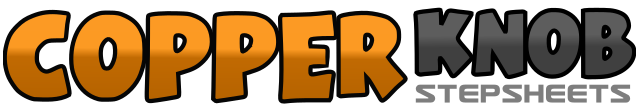 .......Count:48Wall:4Level:Intermediate.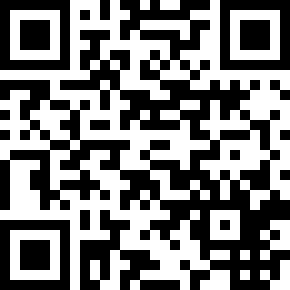 Choreographer:Michael Barr (USA) - June 2011Michael Barr (USA) - June 2011Michael Barr (USA) - June 2011Michael Barr (USA) - June 2011Michael Barr (USA) - June 2011.Music:I Got You - Thompson SquareI Got You - Thompson SquareI Got You - Thompson SquareI Got You - Thompson SquareI Got You - Thompson Square........1 & 2Step R side right;   Step L next to R;  Step R side right3 – 4Rock back on L;  Return weight to R in place5 & 6Turn ¼ right stepping back on L;  Step R next to L;  Step L back	 3 o’clock7 & 8Turn ¼ right stepping R side right;  Step L next to R;  Step R side right	6 o’clock1 - 2Step L in front of R;  Step R side right3 - 4Step L behind R;  Turn ¼ right stepping forward on R	9 o’clock5 - 6Step L forward;  Turn ¼ right taking weight R	12 o’clock7 & 8Step L in front of R;  Step R side right;  Step L in front of R1 - 2Step R side right;  Hold&3-4Step L behind R;  Step R side right;  Step L in front of R5 - 6Step R side right;  Hold&7-8Step L behind R as you make a ¼ turn left;  Turn ¼ left stepping R next to left;  Step L forward	6 o’clock1 - 2Rock forward onto R;  Return weight to L in place3 - 4Rock back onto R;  Return weight to L in place5 - 6Turn ¼ left stepping R side right;  Step L behind R	3 o’clock7 - 8Step R side R;  Step L in front of R1 - 2Sway body R side right;  Hold3 - 4Rock side L;  Rock side R5 - 6Return into a ¼ turn left taking weight onto L in place;  Hold	12 o’clock7 - 8Step R forward;  Turn ¼ left taking weight L	9 o’clock1 - 2Step R forward in front of L;  Point L side left3 - 4Step L forward in front of R;  Brush ball of R and start to cross R in front of L (no weight on R)5 - 6Cross-Step R in front of left;  Step L back7 - 8Step R side right;  Cross-Step L in front of R